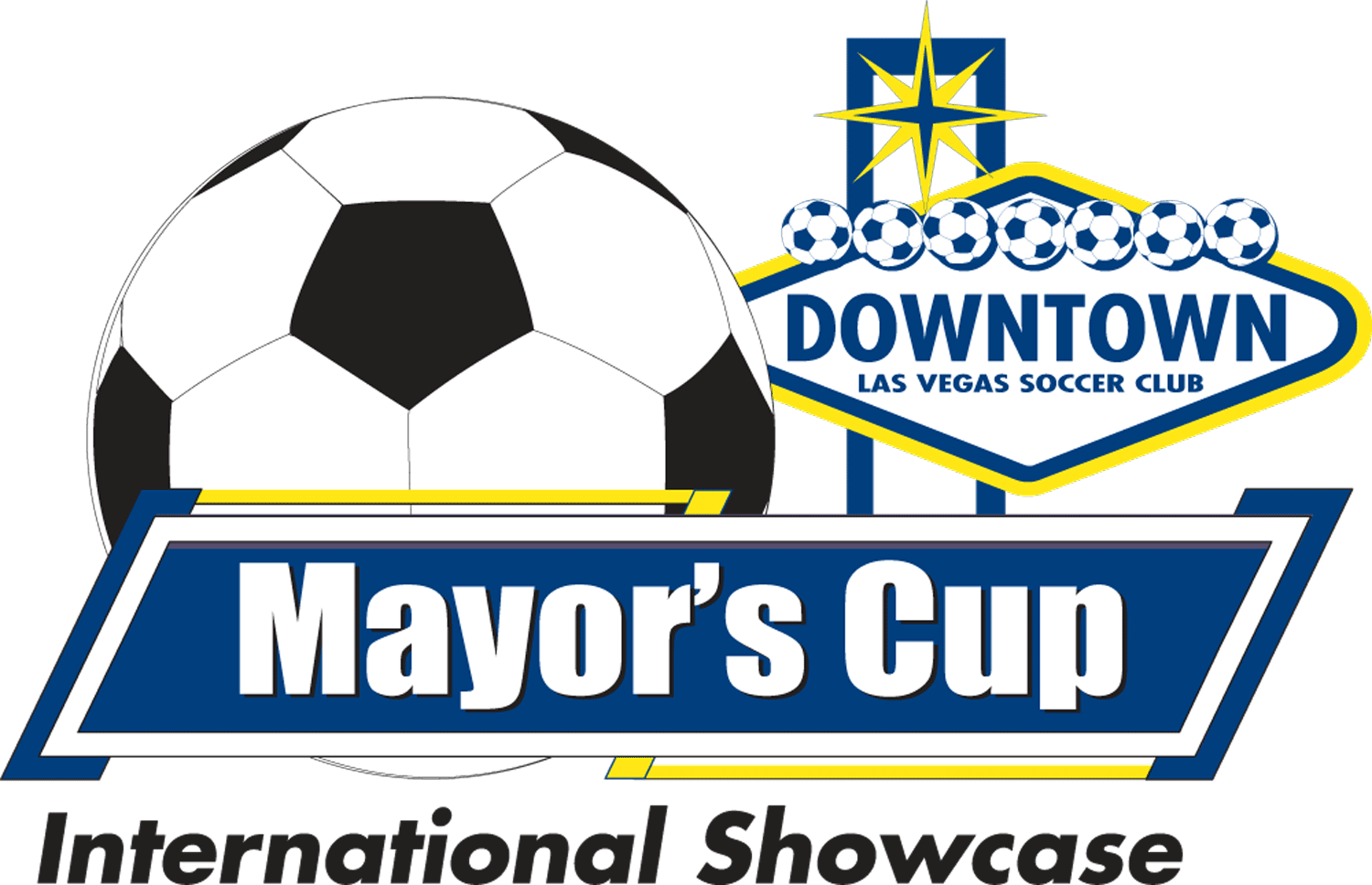 LAS VEGAS MAYOR’S CUPMay 7-9, 2021 and May 14-16, 2021Letter of AttestationPlease type or print clearlyTeam Name_______________________ Boys/Girls   Year___________________This team has appointed: ___________________________________________ as it’s designated Safety Officer.  The person listed here is a club employee, officer, coach or team manager of the team listed above. More information about the Safety Officer duties can be found at lvmayorscup.com/covid19.I attest that each member of my team’s parents have received the COVID-19 Protocols and have agreed to abide by the guidelines listed.I attest that our team will have a hand sanitizer with at least 60% alcohol content at the team bench area for anyone on my team to use.I attest to the fact that this coach has been tested for COVID19, and the results of that test have been uploaded into the documents section of the team account at Gotsoccer.comCoach Name__________________ Date of Test _________ Result___________I attest to the fact that this team manager has been tested for COVID19, and the results of that test have been uploaded into the documents section of the team account at Gotsoccer.comManager Name__________________ Date of Test _________ Result___________I attest to the fact that this team official has been tested for COVID19, and the results of that test have been uploaded into the documents section of the team account at Gotsoccer.comOfficial Name__________________ Date of Test _________ Result___________For additional Coaches, managers or team officials, use an additional sheet.___________________________________________________  _______________________________________Team Safety Officer (Print Name)                                                       Signature and Date